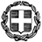 ΘΕΜΑ: «1η ανακοίνωση: Διεξαγωγής  Πανελλήνιου Συνεδρίου Περιφερειακής                       Διεύθυνσης  Εκπαίδευσης Κεντρικής Μακεδονίας»            Η Περιφερειακή Διεύθυνση Πρωτοβάθμιας και Δευτεροβάθμιας Εκπαίδευσης Κεντρικής Μακεδονίας σε συνεργασία με την ομάδα έργου του Ευρωπαϊκού της Προγράμματος Erasmus+ με τίτλο: «Managing the refugee and migrant flows through the development of educational and vocational frames for children and adults», Xenios Zeus,  διοργανώνει Πανελλήνιο Επιστημονικό Συνέδριο με τίτλο:«Σχολείο ανοιχτό στις κοινωνικές και παιδαγωγικές προκλήσεις»4, 5 & 6 Μαΐου 2018Α. Συμμετοχή Στο Συνέδριο μπορούν να συμμετέχουν ερευνητές, επιστήμονες, στελέχη της εκπαίδευσης, εκπαιδευτικοί και φοιτητές, καθώς και κάθε ενδιαφερόμενος/η, που θέλει να συμβάλει σε ένα γόνιμο προβληματισμό σε σχέση με το θέμα.Β. Σκοπός του συνεδρίου είναι:Σκοπός του Συνεδρίου είναι να αποτυπώσει τις σχετικές με το θέμα ερευνητικές μελέτες και πρακτικές παρεμβάσεις, να συνεισφέρει στην ανάπτυξη γόνιμου και δημιουργικού διαλόγου στο πλαίσιο της εκπαιδευτικής κοινότητας, και να θέσει τις βάσεις ενός ευρύτερου προβληματισμού αναφορικά με τις επιμέρους θεματικές ενότητες, ώστε να αναδειχθούν και να συζητηθούν οι προοπτικές διαμόρφωσης ενός ανοικτού σχολείου το οποίο μπορεί να κατανοεί τις κοινωνικές διαστάσεις της σύγχρονης πραγματικότητας και να ανταποκρίνεται με τις απαραίτητες παιδαγωγικές και διδακτικές παρεμβάσεις, προωθώντας δράσεις για την καλλιέργεια της παιδαγωγικής και κοινωνικής ευαισθητοποίησης.Γ. ΘεματολογίαΣχολική βία και εκφοβισμός(ευαισθητοποίηση, πρόληψη, αντιμετώπιση)Ζητήματα κοινωνικού αποκλεισμού – Αποτυπώματα της κρίσης στο σχολείο(σχολική αποτυχία, σχολική διαρροή, ευάλωτες ομάδες)Διαπολιτισμική Εκπαίδευση - Εκπαίδευση προσφύγων και μεταναστώνΠαιδαγωγική της συμπερίληψηςΠαιδαγωγική της σχολικής τάξης (σχολικό κλίμα, διαχείριση της τάξης, συναισθηματική νοημοσύνη, ανάπτυξη γραμματισμών).Δ. Τόπος και ΧρόνοςΤο Συνέδριο θα πραγματοποιηθεί 4, 5 & 6 Μαΐου 2018 στο Μουσικό Σχολείο ΘεσσαλονίκηςΚαταληκτική ημερομηνία υποβολής εισηγήσεων-προτάσεων: 28 Φεβρουαρίου 2018Πληροφορίες  για το Συνέδριο και την υποβολή εργασιών- συμμετοχής, θα βρείτε στον ιστοχώρο:  http://www.anoixtosxoleio.kmaked.eu Επικοινωνία :  Χρύσα Πρασσά 2310474855E-mail Συνεδρίου: anoixtosxoleiokmaked@gmail.com Παρακαλούμε για την κοινοποίηση του εγγράφου στους φορείς αρμοδιότητάς σας.         Φ. ΑρχείουΟ Περιφερειακός Διευθυντής ΕκπαίδευσηςΚεντρικής ΜακεδονίαςΠαναγιώτης Ζ. Ανανιάδης